Физкультурный досуг по ПДД «Путешествие в страну Светофорию» 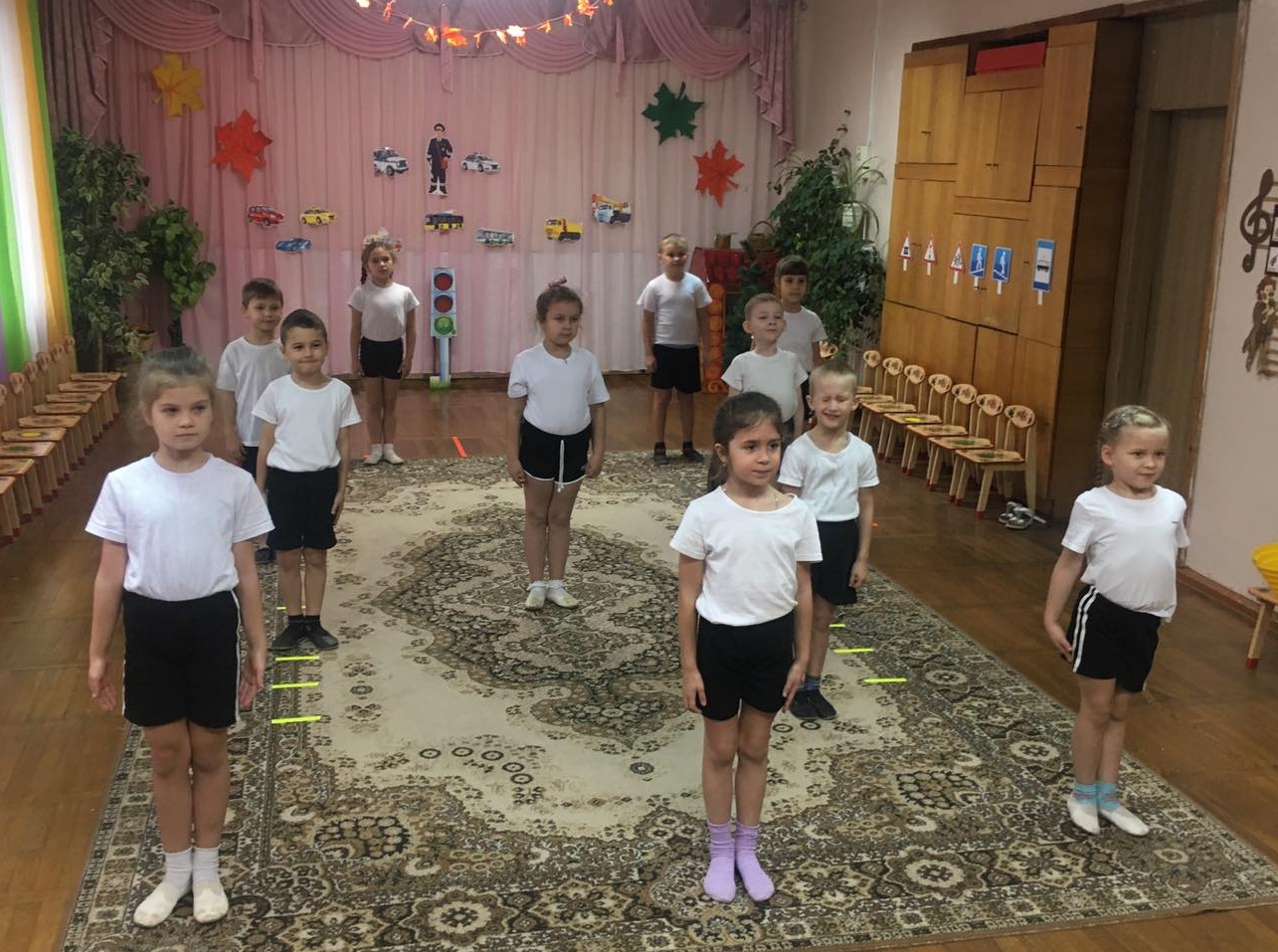 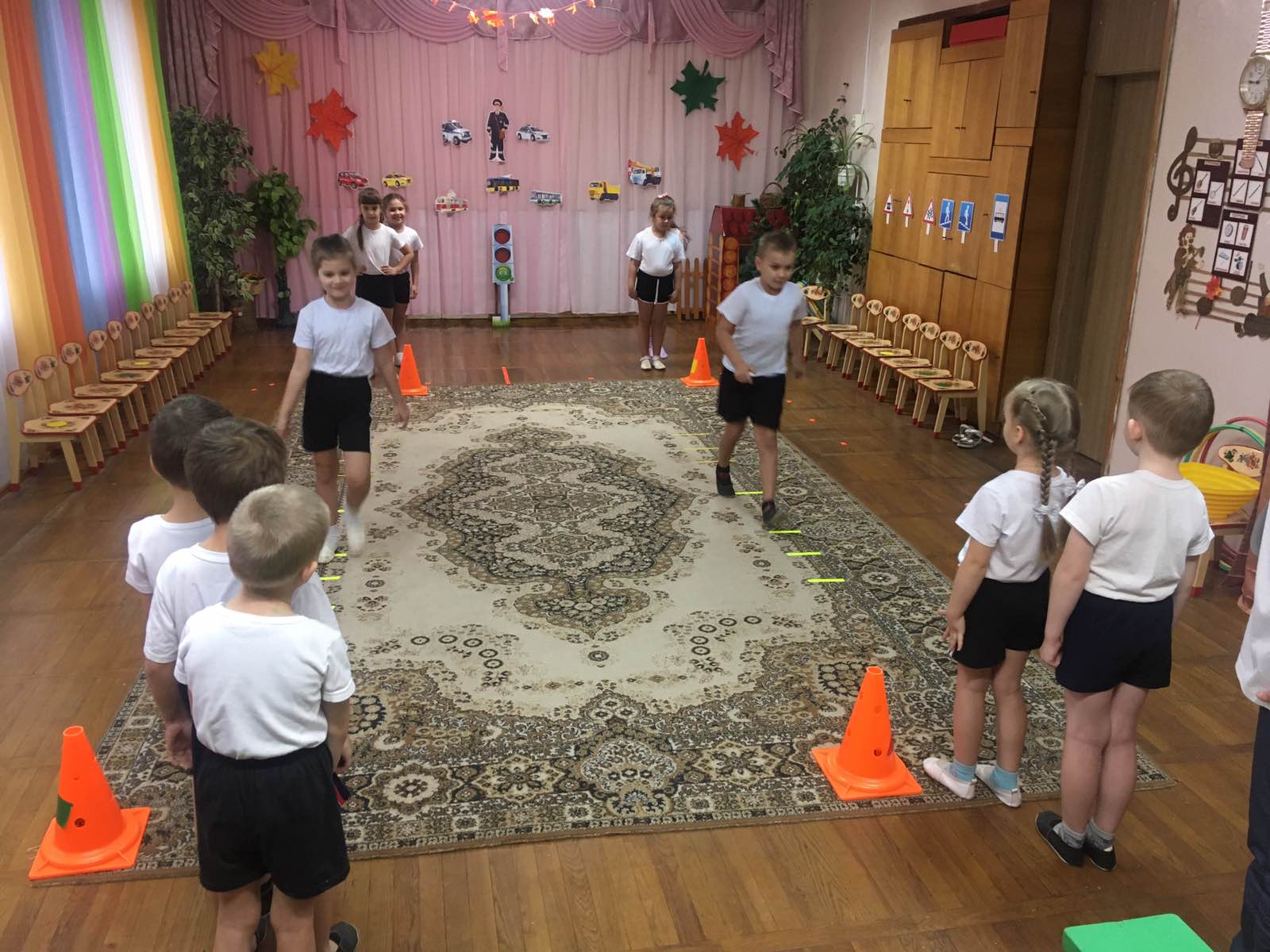 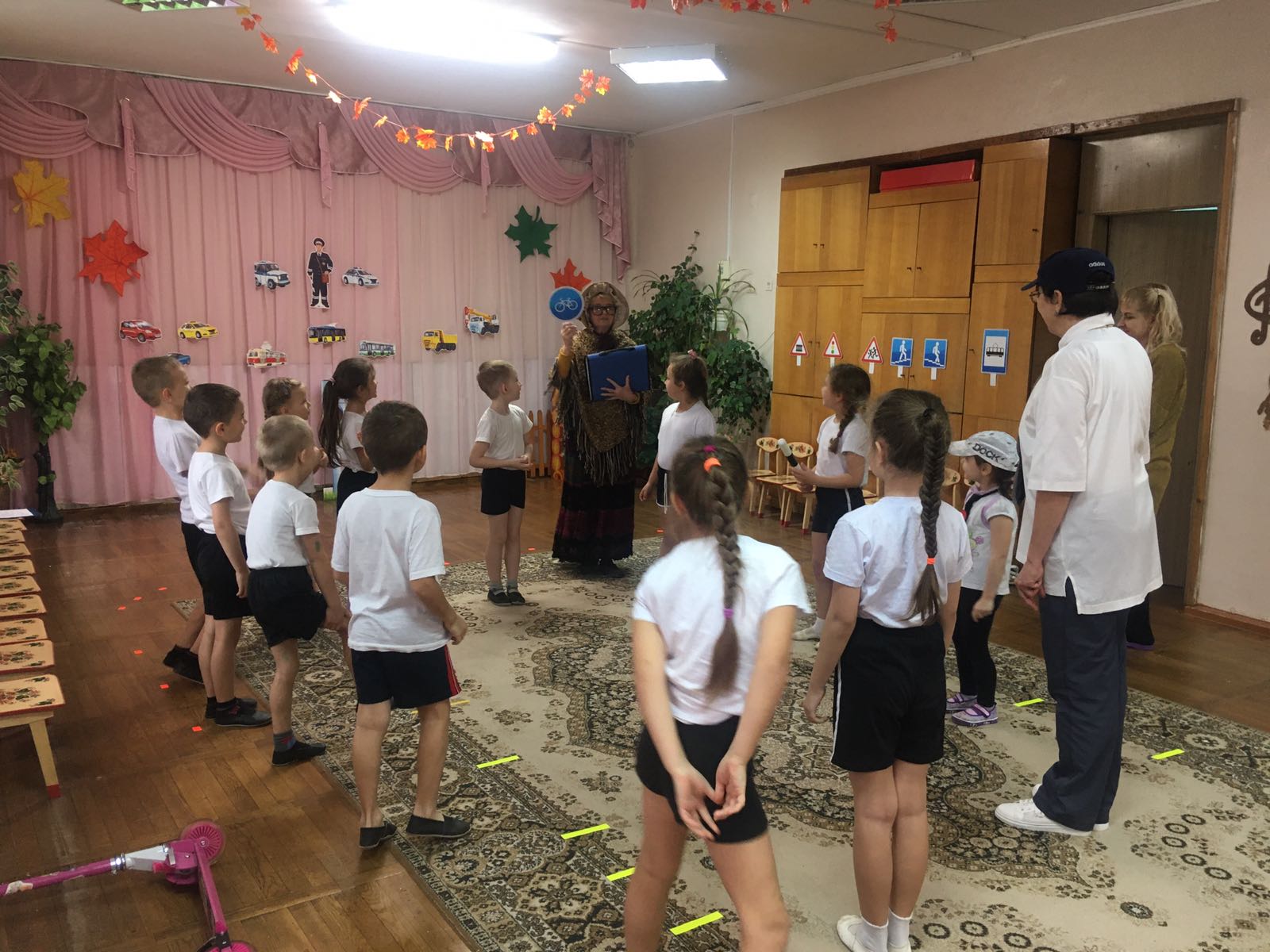 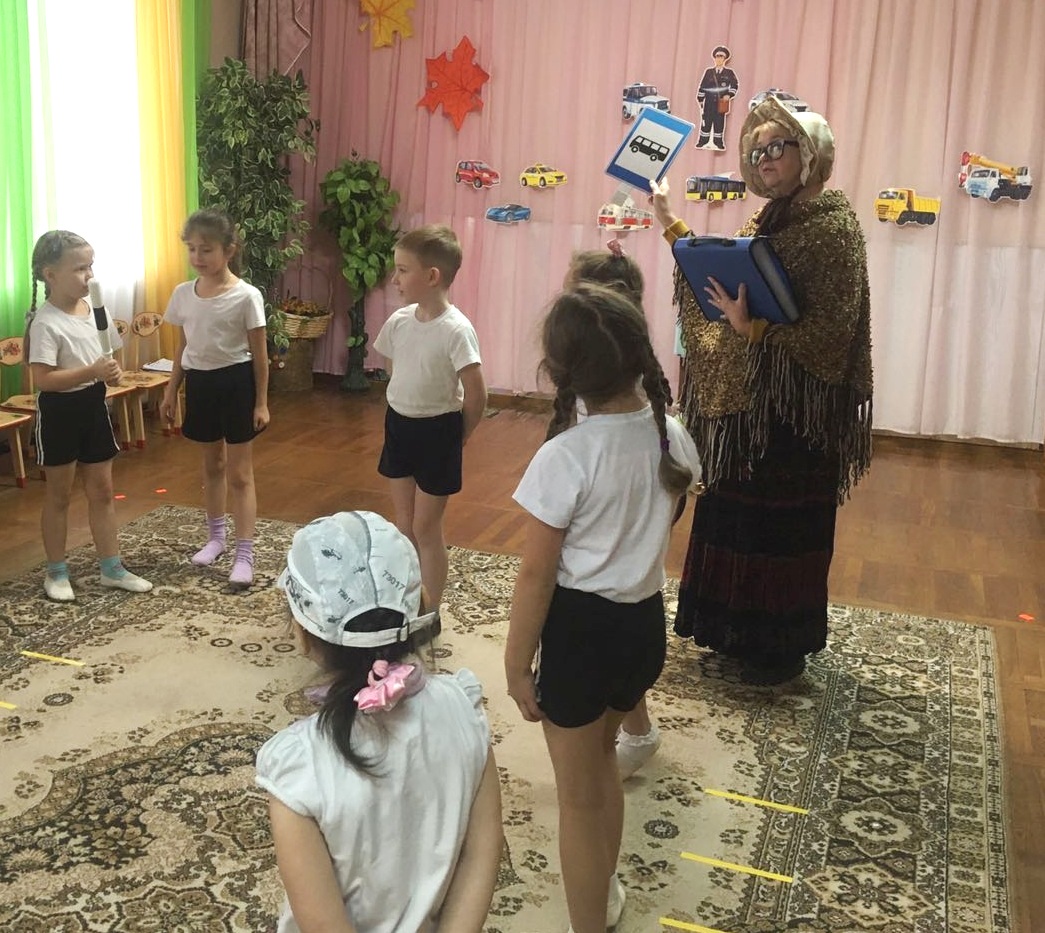 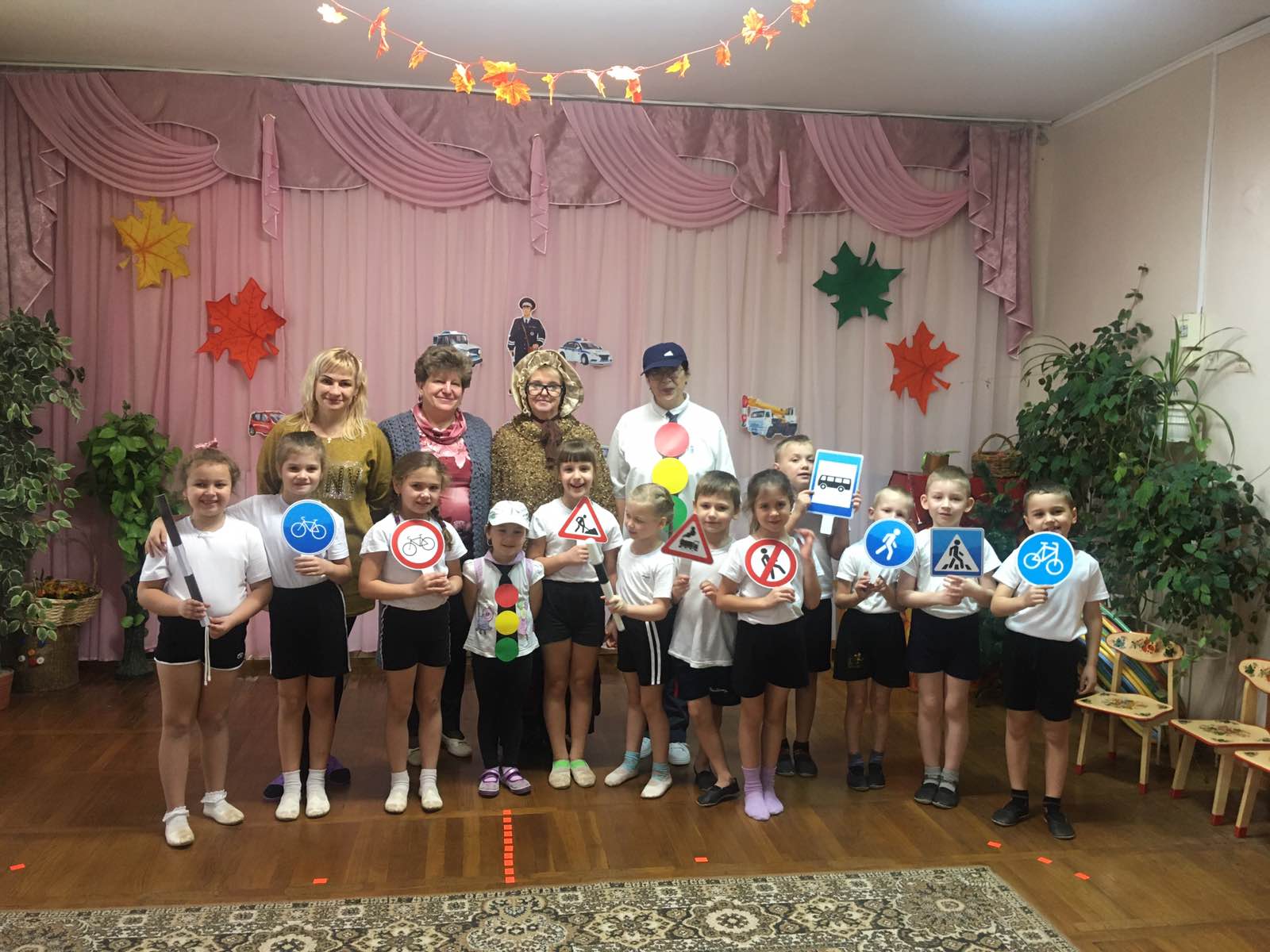 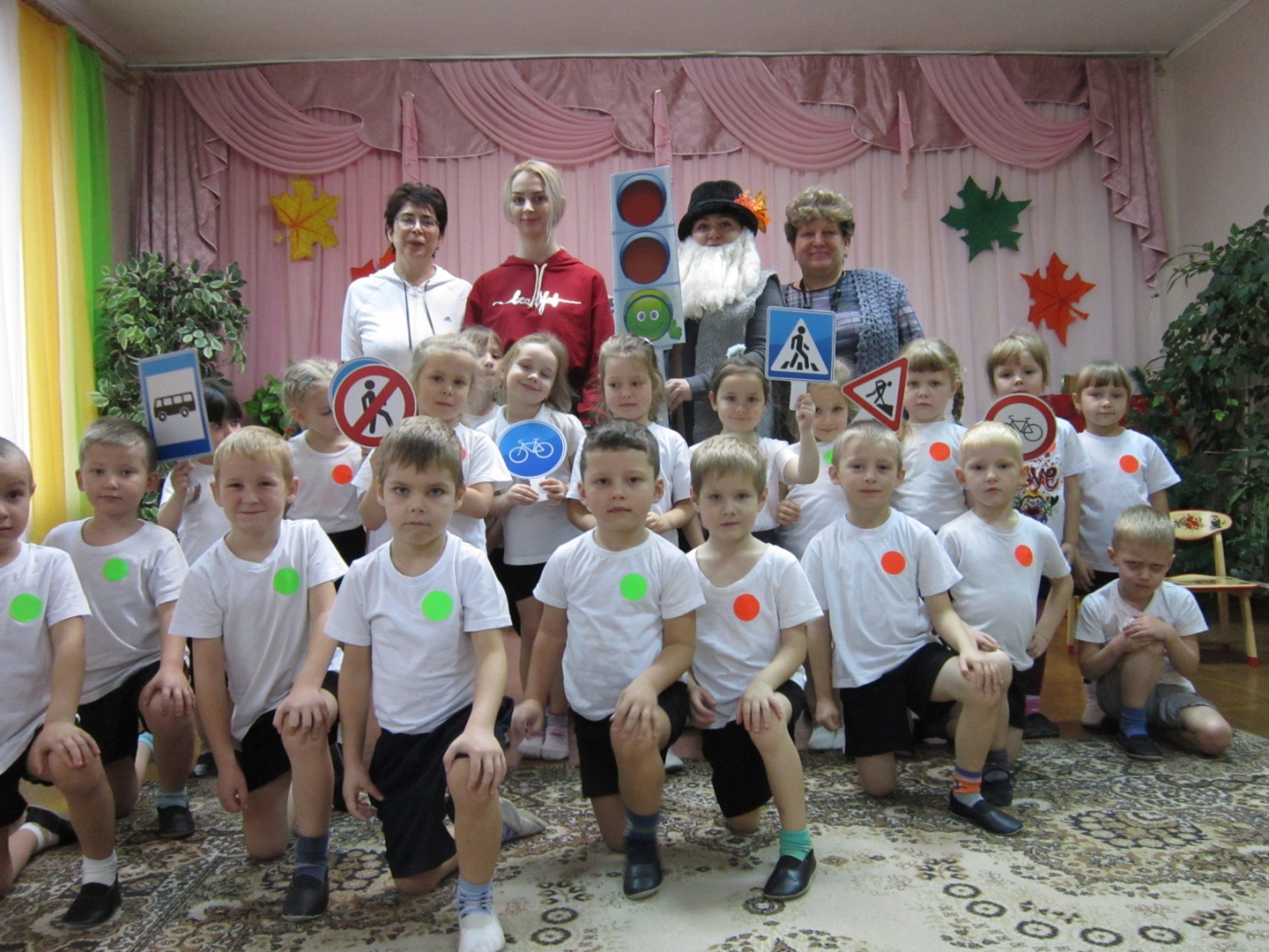 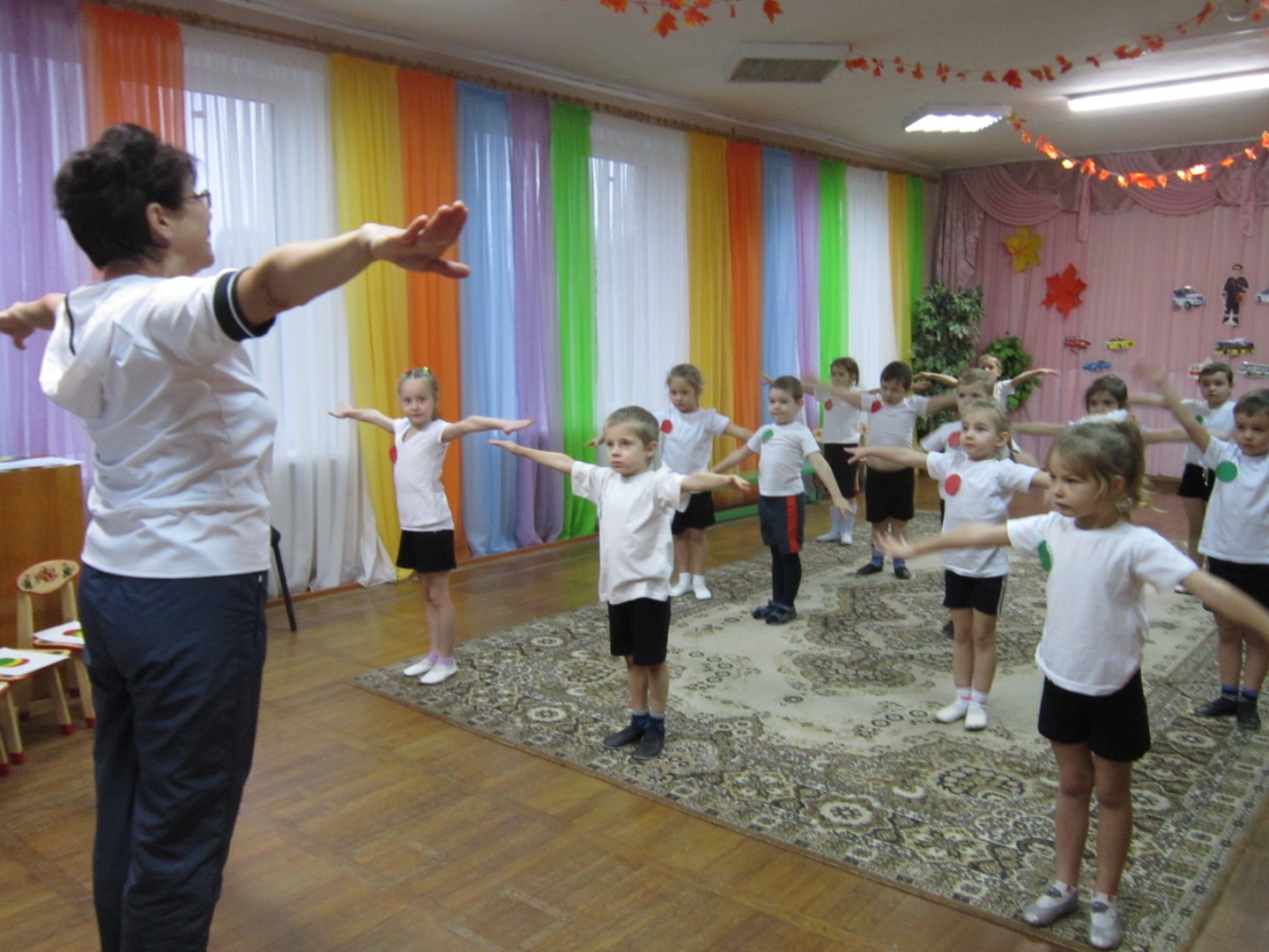 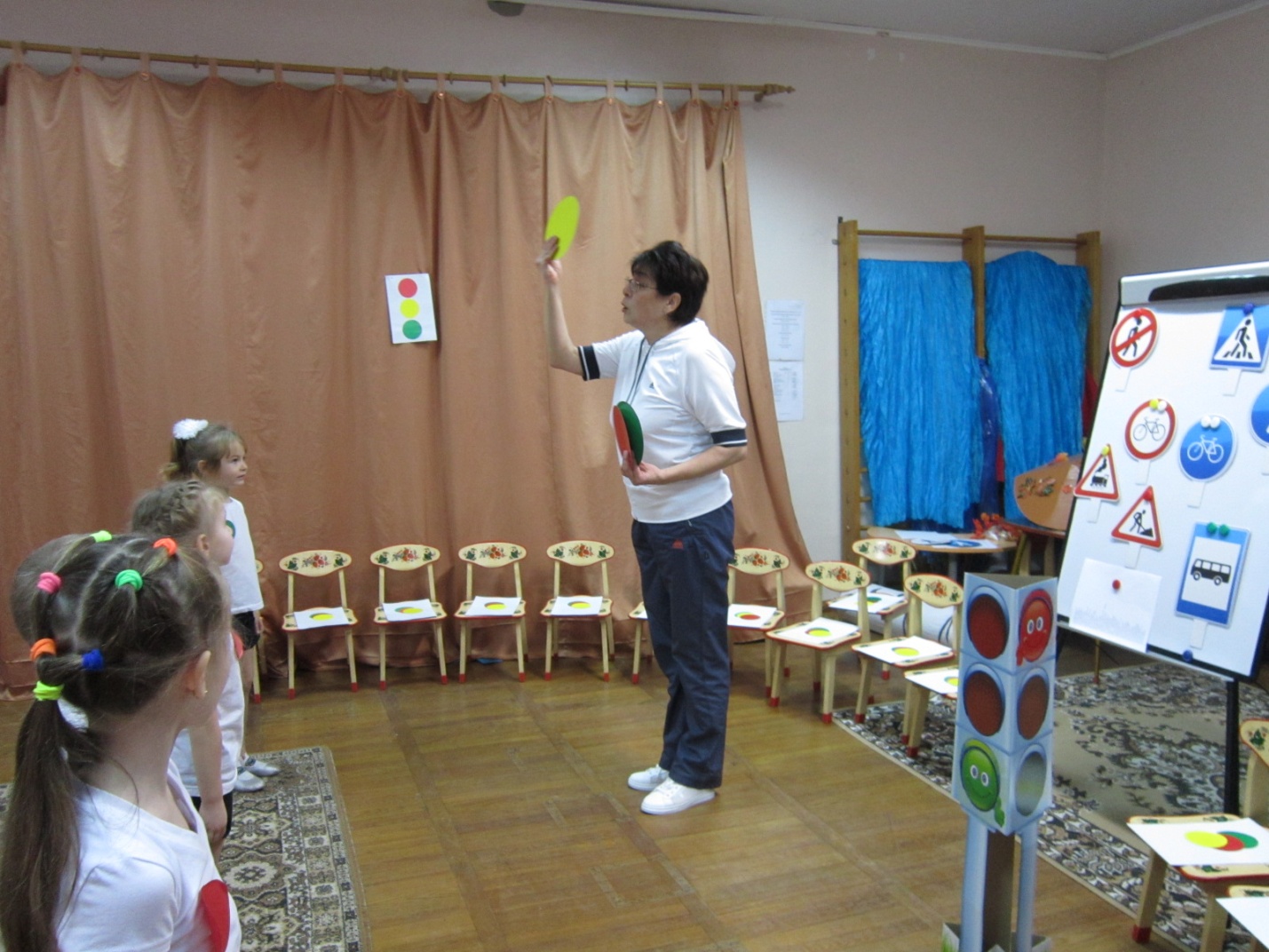 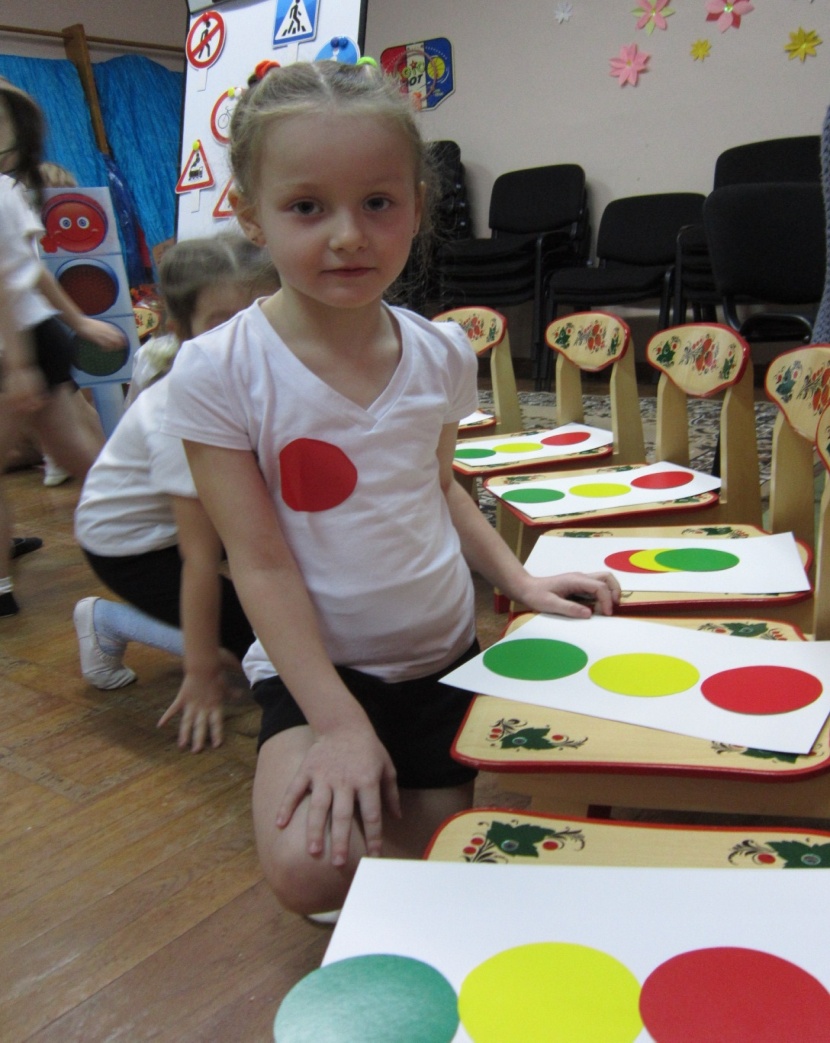 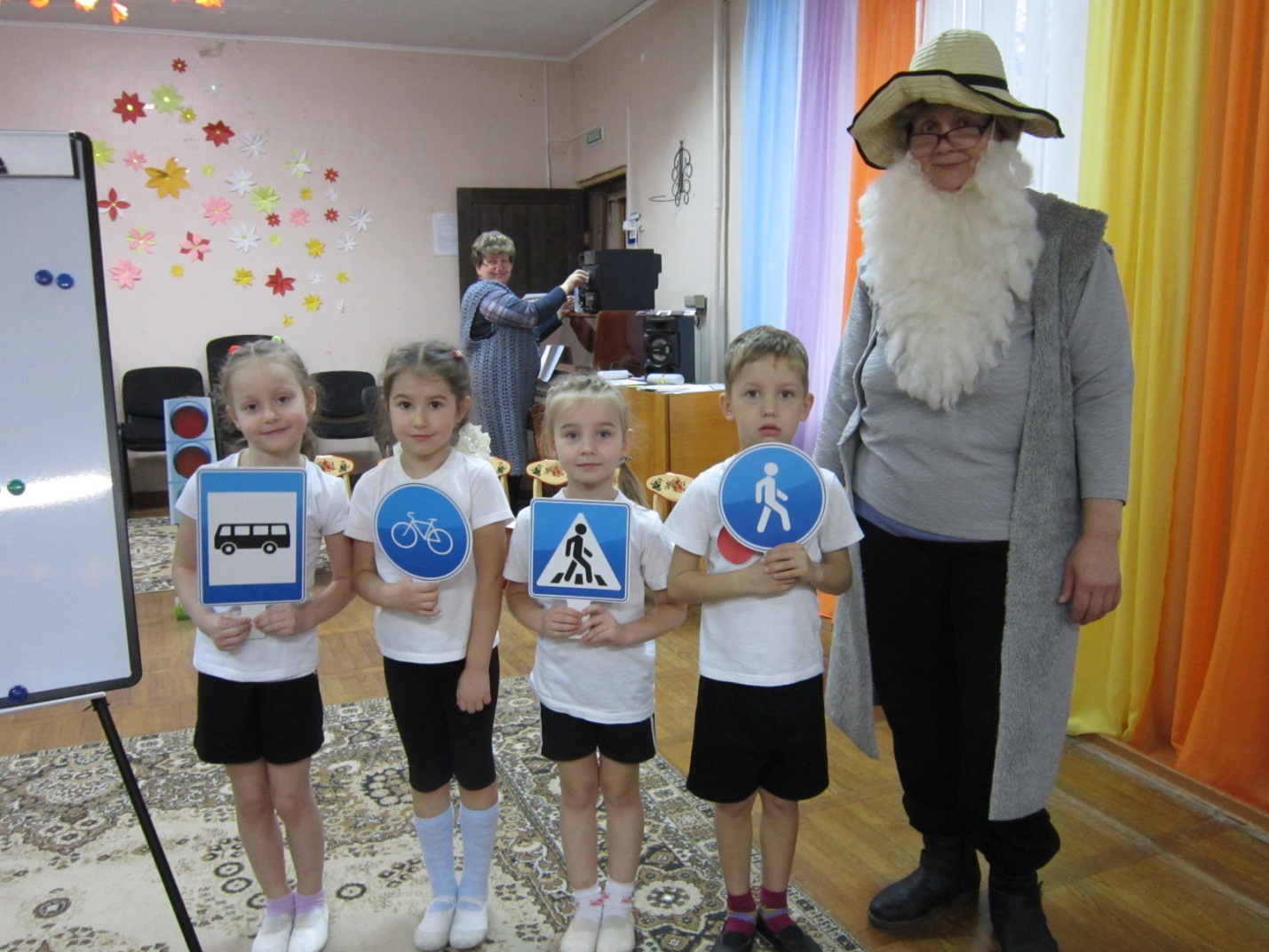 